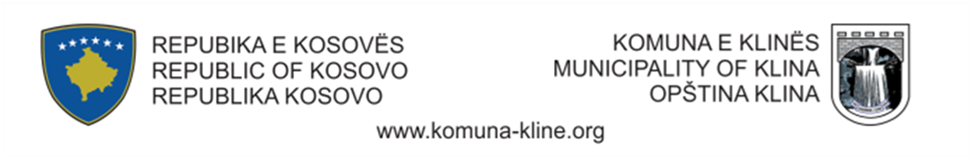 Komuna e KlinësKuvendi i Komunës01Nr____________/2019Klinë, 28. 06. 2019PROCESVERBALNga seanca e VI-të e rregullt  e punës së Kuvendit të Komunës së Klinës. Mbajtur më 28.06.2019, në sallën e Kuvendit të Komunës së Klinës, në orën 10:00.z. Fadil Gashi, kryesues i Kuvendit të Komunës, hapi seancën e VI-të, të punës së Kuvendit, duke përshëndetur kryetarin e Komunës, z. Zenun Elezaj, nënkryetarin , z. Besim  Hoti, drejtorët e Drejtorive, Komandantin e  Policisë, përfaqësuesit e KFOR-it, OSBE-së, OJQ-ve, qytetarët që janë duke e përcjellë drejt për drejt seancën përmes valëve të Radio “Alba”,  anëtarët e Kuvendit dhe gjithë të pranishmit në sallë. Kryesuesi informoi të pranishmit se në sallë janë prezent 23 anëtarë të Kuvendit dhe se dy anëtarë të Kuvendit, Esat Raci dhe Avni Gashi do të na bashkëngjiten së shpejti, ndërsa Zeqir Morina dhe Baki Gashi e kanë konfirmuar mungesën. Në vazhdim, kryesuesi, hap debat për Rendin e Ditës.z. Enver Berisha: I Nderuar kryetar, kryesues, të nderuar Asamblistë, komandant I Policisë. Dola që ta marr fjalën në cilësinë e kryesuesit të Komisionit për ndarjen e bursave dhe dëshiroi që të informoi për një vendim të nxjerrë ditën e djeshme. Pas një pune intensive, komisioni dje arriti që të nxjerr një vendim për ndarjen e bursave por fillimisht dëshiroi të ngrit disa çështje me rëndësi. Janë disa problem, vështirësi që ne si komision kemi hasur gjatë punës sonë. Kemi punuar mbi bazën e një dokumentacioni që ka qenë I mbledhur para 7 muajve, në shumicën e rasteve. Pavarësisht se 7 muaj janë shumë dhe ka pasur mundësi që të lëvizin situatat për këtë kohë të gjatë, jemi detyruar që mbi bazën e këtij dokumentacioni të marrim vendim për përfituesit e 20 bursave të ndara. Duke pasur para sysh se numri I aplikimeve ka qenë I madh, 46 aplikacione, kemi punuar në presion me qellim që të zëmë hapin dhe në këtë seancë të formohet komisioni për ankesa. Kërkojmë që në këtë seancë të formohet komisioni për ankesa dhe njëkohësisht kërkojmë që të ndryshohet , përmirësohet dhe plotësohet rregullorja, pasi që kemi konstatuar, gjatë punës që kemi bërë, se kjo rregullore është e mangët. Pra, morra fjalën që t`ju informoi se, ne, si komision kemi përfunduar punën tonë në afatin ndoshta më rekord të mundshëm, dhe të kërkoi formimin e komisionit për ankesa si dhe të iniciohet procedura për ndryshimin e kësaj rregulloreje për ndarjen e bursave. Kryesuesi i Kuvendit, z. Gashi pasi shprehu pajtueshmëri të plotë me atë që tha anëtari, Enver Berisha, pyeti nëse dëshiron që ta merr fjalën edhe dikush tjetër. Meqenëse nuk kishte të interesuar që të debatohet më tej për Rendin e Ditës, bashkë me dy propozimet e bëra nga anëtari i Kuvendit, z. Enver Berisha, Rendi i Ditës u vendos në miratim dhe me 23 vota PËR, asnjë kundër dhe asnjë abstenim, u MIRATUA.                                                          R E N D I  I  D I T Ë S:1.  Arsyetimi i mungesave,2.  Shqyrtimi dhe miratimi i procesverbalit të seancës së kaluar,3.  Pyetje dhe përgjigje,4.  Raportimi i Kryetarit të Komunës për situatën ekonomiko-financiare dhe zbatimin e planeve investuese të komunës për gjashtëmujorin e I-rë 2019 5. Shqyrtimi dhe miratimi i kornizës Afatmesme Buxhetore Komunale 2020-2022    (ref. Drejt .FEZH.)6. Shqyrtimi i Propozim-vendimit për faljen e pjesshme të borgjeve - qirasë komunale për rastet e banimit social me kusht sipas rekomandimeve të KK (ref. Drejt. e FEZH),7. Shqyrtimi dhe miratimi i Propozim-vendimit për transferim të  mjeteve në Programin e Drejtorisë së Arsimit nga projekti bashkëfinancim me donator me kod të projektit – 47894, në vlerë prej 20,000,00€ (Drejt. Arsimit),8. Shqyrtimi dhe miratimi i rekomandimeve të komisionit vlerësues për ndarjen e Titullit “Nderi i Qytetit” (ref. Kryetari i komisionit),9.  Raporti i Përformancës së Komunës së Klinës për vitin 2018 (prezanton Kryetari i Komunës).10. Formimi I Komisionit për shqyrtimin e ankesave për ndarjen e bursave11. Inicimi I procedurës për ndryshimin e rregullores për ndarjen e bursave.Pika 1 e Rendit të Ditës: Arsyetimi i mungesave.Kryesuesi edhe një herë informoi se anëtarët e Kuvendit se Baki Gashi dhe Zeqir Morina, kanë konfirmim për mos pjesëmarrje në seancë ndërsa Avni Gashi dhe Esat Raci do të bashkëngjiten së shpejti.Pika 2 e Rendit të Ditës: Shqyrtimi dhe miratimi i procesverbalit të seancës së kaluar.Pa asnjë vërejtje, asnjë debat, me 23 vota PËR, asnjë kundër dhe asnjë abstenim, procesverbali I mbledhjes së kaluar u MIRATUA.Pika 3 e Rendit të Ditës: Pyetje dhe përgjigje.Për këtë pikë të Rendit të Ditës, kryesuesi jua jep fjalën anëtarëve të Kuvendit duke ua bërë me dije se janë 10 minuta në dispozicion.z. Xhevxhet Berisha: Përshëndetje për të gjithë. Për drejtorin për Bujqësi, z. Naser Morina, kam një pyetje: Po shihet se ka goxha rrëmujë gjatë aplikimit të fermerëve për subvencionime të ndryshme. Ky përfitim I fermerëve po bëhet me participimin material të tyre, a ekziston mundësia që të hiqet ky participim i tyre. z. Naser Morina, drejtor i Bujqësisë: Përshëndetje të gjithëve. Sa i përket rrëmujës së përmendur, është e vërtetë pasi që afati për aplikim ka qenë i përcaktuar pavarësisht se kemi punuar nga ora 07 deri në 21. Këtë afat të përcaktuar e kemi shtyrë edhe për disa ditë, deri me datë 12 korrik dhe nuk do të vazhdojë rrëmuja tutje. Sa i përket participimit, duke i marr praktikat e më hershme, kemi vërejtur se çdo gjë që është dhënë pa participim është keq përdorur. Tjetër gjë e rëndësishme rreth participimit është se nëse nuk praktikojmë participimin e aplikantëve, nuk mund të i fusim në marrëveshje, ndërsa e kundërta i fusim në marrëveshje tre vjeçare që është e paraparë nga ne. z. Xhevxhet Berisha: Pyetja e radhës është për drejtorin e Administratës, z. Binak Syla: Një konkurs në DKRS e dimë që është kthyer e përsëritur 3-4 herë. Tani më është pranuar një zyrtar në at vend pune, por kandidatët e më hershëm, cilat kritere nuk I kanë plotësuar që jeni detyruar ta përsërisni disa herë konkursin? Dhe pyetja tjetër për kryetarin: Për asetet e Komunës, ato banesore apo afariste, kemi kërkuar që të bëhet një listë e kësaj pasurie që e ka komuna. Dua të dijë nëse këto pasuri afariste e banesore a i shfrytëzojnë ata që Komuna jua ka dhënë me qira apo të tjerë të kontraktuar nga qiramarrësit në fjalë. z. Binak Sylaj, drejtor i Administratës: Faleminderit Xhevxhet. Për konkursin në fjalë, jam në dijeni se të gjitha procedurat janë udhëhequr sipas ligjit dhe rregullores dhe për të ka vendosur komisioni I formuar. Janë shfrytëzuar ankesat e kandidatëve të ndryshëm dhe janë respektuar në tërësi. Për kriteret e plotësuara apo të paplotësuara të kandidatëve dhe numrin e poenëve të marruar në teste, është e drejt e çdo kandidati që të informohet. Edhe Ju si anëtarë të kuvendit keni të drejt të bëni kërkesë dhe të furnizoheni me këto informacione. Unë nuk i dijë ato  pasi që nuk kam qenë pjesë e komisionit. z. Zenun Elezaj, kryetar i Komunës: Përshëndetje për të gjithë. Pasuria e Komunës ka disa ngecje në regjistrim për arsye se përveç sistemit të adresave do të duhej të vendosen edhe numrat në hyrje. Ky projekt do të financohet bashkërisht me agjencinë e kadastrave të Kosovës, në vitin e ardhshëm. Për gjendjen në lidhje me shfrytëzuesit që kanë kontratë me komunën si qiramarrës kam kërkuar në bordin e drejtorëve që të më sjellët një raport pasi që edhe unë e kam të njëjtin shqetësim sikurse ju i nderuar anëtar i Kuvendit. Deri në shtator do të dalim me një raport konkret.z. Gjokë Lleshaj: Përshëndetje për gjithë të pranishmit. Kam një pyetje për zyrën ligjore ose për kryetarin e Komunës. Duke e parë se kjo qeverisje ka nxjerrë disa rregullore interno që as ne nuk i dimë, pyetja ime është kësisoj: Në cilat dokumente zyrtare nuk kemi të drejt qasjeje? Unë kam bërë disa kërkesa për qasje në dokumente zyrtare dhe nuk jam pajisur asnjëherë, prandaj dua ta dija se në cilat nuk kemi qasje. Pyetja e dytë për drejtorin e Bujqësisë: Pse është vonuar procesi i subvencionimit, në cilën fazë të aplikimit jemi dhe a është formuar komisioni për vlerësimin e aplikimeve? Gjithashtu në fund dëshiroi të marr një përgjigje se pse nuk na janë sjellë shpenzimet veç e veç të drejtorive, ashtu siç edhe kemi qenë dakorduar të na sjellen?z. Fadil Gashi, kryesues: Raportin e shpenzimeve e kemi marr –pranuar në seancën e kaluar. Ndërsa në lidhje me qasjen në dokumente zyrtare, mjafton që të ju referoheni ligjit për Qeverisje lokale. Nuk ka material zyrtar që nuk mund të kenë qasje anëtarët e Kuvendit. Përkundrazi, ligji thotë se të gjitha shërbimet duhet që ti ndihmojnë anëtarit të kuvendit që të ketë qasje në at dokument që është i interesuar.z. Gjokë LLeshaj: Unë anëtar i certifikuar i Kuvendit jam, si ka mundësi që nuk më janë dhënë dokumentet e kërkuara?z. Fadil Gashi, kryesues: Duhet të bëhet dallimi në mes të qasjes në dokumente zyrtare dhe marrjes së dokumenteve zyrtare. z. Zenun Elezaj, kryetar i Komunës: Unë dëshiroi që të jua konfirmoi se të gjitha dokumentet që dëshiron, do të kesh mundësi që ti shikosh, Gjokë. Mos e kërko diku tjetër, kur dëshiron ndonjë dokument që ta shikosh, hajde tek unë dhe bashkë do të shkojmë dhe ta shikojmë. z. Gjokë Lleshaj: Po e them këtu para juve, publikisht, sot. Dëshiroi që ta kem faturën e pagesës për ndriçimi-zbukurim për festat e fund vitit, me situacion dhe raport të komisionit. Dëshiroi faturën e pagesës për mirëmbajtjen dimërore për vitin 2018. Dëshiroi që ta kem faturën e pagesës për kanalizimin në Ujëmir në vitin 2018 bashkë me raport dhe situacion. Le të jetë kjo kërkesë publike e imja. z. Isa Ibishi: Përshëndetje të gjithëve. Dëshiroi që ta falënderoi drejtorin e DKRS, z. Skënder Merturin, për angazhimin e menjëhershëm në realizimin e një kërkese time të bërë, për largimin e disa mbeturinave nga hapësirat e gjelbëruara tek Palestra e Sporteve “Adem Jashari”. Dua që të insistoi  të organizohet edhe një aksion I tillë sepse akoma ka nevojë dhe gjithashtu të angazhohen punëtorët e palestrës të cilën nuk janë pak, mendoi që janë 6 punëtorë aty, që para çdo termini të I udhëzojnë pjesëmarrësit në lidhje me parkimin e veturave. Pyetja e dytë: Dëshiroi që të informohem nga kryetari ose drejtori I Urbanizmit, se rruga “Gryka” në mes Grabanicës dhe Bokshiqit, ka qenë e planifikuar në 2018 që të përfundohet,  jam I informuar për vështirësitë etj. a mund të kemi një datë ose afat kur do të përfundohet. Dhe e fundit, dua ta ndaj me ju një shqetësim. Tek ura afër “Globikos”-it është një erë shumë e rëndë që nuk mund të përballohet. Ju bëjë thirrje që të angazhoni drejtorinë përkatëse dhe të evitohet ajo gjendje. z. Zenun Elezaj, kryetar i Komunës: Në lagjen “Gryka” në vitin e kaluar ka përfunduar projekti për aq sa kemi pasur buxhet, d. m. th. aq sa ka qenë i planifikuar buxheti sipas projektit. Ne kemi menduar, vitin e kaluar, që ta vazhdojmë edhe për 200 metra por auditori I përgjithshëm ka rekomanduar që ta ndërpresim. Këtë vit, në projektin e asfaltimit të rrugës në Grabanicë është paraparë edhe ai segment I rrugës dhe do të kryhet gjithsesi në këtë vit. Për kundërmimin që folët, ju e dini që është një problem jo lehtë I zgjidhur pasi që ka të bëjë me komplet sistemin e ujërave të zeza për të cilin sistem do të shohim nëse mund të bëjmë zgjidhje vitin e ardhshëm. Ndërsa këtë vit në at pjesë do të bëhet kanalizimi I ri I ujërave të zeza. z. Isa Ibishi: Për kundërmimin që fola,  ka mundësi për ndërhyrje. Do të ishte një ndërhyrje krejt e vogël. Ka një ndërprerje aty prandaj del ajo erë e rëndë. Mund të rregullohet fare lehtë por natyrisht është një zgjidhje e momentit. z. Zenun Elezaj, kryetar i Komunës: Do të bëjmë zgjidhje për këtë problem.z. Asdren Ramadani: Përshëndetje për të gjithë. Unë kam dy pyetje. Një për drejtorin Ibër Elezi dhe një për drejtorin Skënder Merturi. Por pasi që nuk janë asnjeri prej tyre prezent, shpresoi që të na përgjigjet dikush tjetër. Më janë përcjellë disa shqetësime nga qytetarët. 1. Mungesa e ndriçimit në shëtitoren afër lumit “Klina”, kur do të zgjidhet ky problem. 2. Të gjithë e dimë që kemi vetëm një bibliotekë në qytet. Nxënësit në këtë periudhë janë në pushime verore dhe kanë më shumë se çdo kohë tjetër nevojë për libra. Prindërit më kanë informuar se ajo bibliotekë, të shumtën e kohës është e mbyllur. A është e arsyeshme që të qëndroi e mbyllur? z. Zenun Elezaj, kryetar i Komunës: Për ndriçim, ka skaduar kontrata për mirëmbajtje dhe është një procedurë e re për këtë qellim. Brenda një muaji do të jetë kontrata e re për mirëmbajtje. Unë bëjë apel tek të gjithë qytetarët që mos ta dëmtojnë ndriçimin, gjelbërimin dhe ulëset e vendosura aty. Për bibliotekën, do ta verifikoi këtë punë, ajo nuk guxon të rrijë e mbyllur. Znj. Violeta Zefi: Përshëndetje të gjithëve. Kam një pyetje për drejtorin e Shëndetësisë: Meqenëse jemi në sezonin e pickimit të rriqrave, a keni marr masat e mjaftueshme dhe të nevojshme? Para se të përgjigjeni në pyetjen, dua të ju përgëzoi për iniciativën e fundit të marr, dhe shpresoi të mos jetë e fundit.z. Hekuran Sejdiu, drejtor i Shëndetësisë: Përshëndetje për të gjithë. Faleminderit për pyetjen e nderuara asambliste. Në fakt, ne kemi filluar nga muaji Maj me përgatitjen për menaxhimin e situatës  epidemiologjike, në këtë rast ethet “krime-kongo”. Kemi organizuar ligjërata në të gjitha shkollat e Komunës së Klinës me qellim të preventivës dhe vetëdijesimit të nxënësve dhe mësimdhënësve për mbrojtje në këtë situatë. Për momentin situata është e qetë. Kemi 243 pickime të rriqrave por vetëm një rast është trajtuar në QKUK në Prishtinë dhe I cili rast pas disa orëve është kthyer në QKMF për trajtim të më tutjeshëm. Krahasuar me vitet e kaluara, këtë vit kemi më pak pickime dhe situate është shumë më e qetë. Sa I përket vlerësimit të fundit, ju falënderoi shumë. Ne jemi këtu të gatshëm që t`ju përgjigjemi të gjitha kërkesave të qytetarëve, nevojave si dhe të dëgjojmë kritikat me vend. z. Tunë Dedaj: Përshëndetje të gjithëve. Unë kam një kërkesë për kryetarin e Komunës: Shumë banesa janë të zbrazëta, do të ishte mirë që të ju epen në shfrytëzim qytetarëve që kanë nevojë, qoftë edhe përkohësisht në shfrytëzim. Me qira natyrisht.z. Enver Berisha: Dëshiroi një sqarim nga kryetari I Komunës. Ka të bëjë me shkollën fillore “Azem Bejta” në Grabanicë. Është premtuar që gjatë pushimeve verore do të rinovohet ky objekt shkollor, meqenëse është edhe një donacion nga Qeveria Japoneze. Në konsultim me drejtorin më është thënë se donacioni në fjalë nuk është më dhe se për këtë vit do të jetë i vështirë renovimi në tërësi. Mjetet e planifikuara nga Komuna mund të shfrytëzohen vetëm për ngrohjen qendrore të shkollës. Pyetja: A do të ketë mundësi që të bëhet rinovimi këtë sezonë pushimesh, cila është situate rreth këtij projekti?z. Zenun Elezaj, kryetar i Komunës: Lidhur me projektin që kemi aplikuar në Qeverinë Japoneze, ka një pengesë sepse nga Qeveria Japoneze, brenda tre viteve nuk mund të fitohen më shumë se dy projekte. Ne kemi planifikuar mundësinë tjetër, që është rregullimi iI ngrohjes së shkollës dhe ndërrimi i dyerve dhe dritareve, për këtë kemi siguruar 30 mijë euro. Kemi një ofertë nga banorët që punojnë dhe jetojnë  në diasporë, të cilët dëshirojnë që me vetiniciativë të bëjnë lyerjen e mureve të shkollës por akoma nuk e kemi precizuar. Do të marrim një vendim për këtë, konsideroi që është shumë e rëndësishme që këtë vit të bëhet rinovimi i shkollës. Znj. Elvira Sejdiu: Më është drejtuar një banore e Komunës sonë që t` ja bëjë një pyetje drejtorit të Urbanizimit. Ajo thotë: Në fshatin Krushevë e Madhe është asfaltuar rruga me datën 10 mars 2019, por kjo rrugë ka mbetur pa përfunduar për 5-6 metra dhe disa shtëpi kanë mbetur pa rrugë të asfaltuar. Kërkoi ta dijë se kur do të filloi të shtrohet edhe kjo pjesë e mbetur.z. Lorenc Marleku, drejtor i Urbanizmit: Përshëndetje për të gjithë. Në lidhje me rrugën në Krushevë të Madhe, ajo është përfunduar dhe pranuar teknikisht krejt çfarë ka qenë në projekt. Pjesën e mbetur do të shohim me buxhetin e vitit të ardhshëm. z. Enver Gashi: Kam një pyetje për drejtorin e Bujqësisë: Hapja dhe anulimi i tenderëve për Sera, po pyesin shumë fermerë.z. Naser Morina, drejtor i Bujqësisë: Hapja dhe anulimi i tenderëve nuk bëhet nga drejtoria e jonë. Janë procedura të hapura tenderimi. Herën e parë asnjëri nga konkurrentët nuk i ka plotësuar kriteret e përcaktuara, prandaj është anuluar. Është rihapë tenderi dhe tani me datën 2 mbyllet. A do ta fitoi dikush tenderin apo jo nuk është çështje e jona. Këtë procedurë e udhëheq zyra e prokurimit.z. Fadil Gashi, kryesues: Faleminderit të gjithëve. Prezent në sallë jemi 20 anëtarë të Kuvendit. Kalojmë në pikën e radhës. Pika 4 e Rendit të Ditës:  Raportimi i Kryetarit të Komunës për situatën ekonomiko-financiare dhe zbatimin e planeve investuese të komunës për gjashtëmujorin e I-rë 2019.z. Zenun Elezaj, kryetar i Komunës: Faleminderit kryesues. Viti 2019 ka filluar me një vonesë të vogël në miratimin e buxhetit nga Parlamenti I Kosovës. Me gjithë këtë, ne kemi bërë përgatitjet e nevojshme edhe pse ballafaqohemi me një vështirësi tjetër që nga shtatori i vitit 2017. Nga shtatori i vitit 2017 vazhdojnë procedurat e prokurimit për kompaninë projektuese dhe ankesat në OPSHP. Kjo ka qenë një vështirësi që na ka shoqëruar në procedurat e shpalljes së tenderëve, por me kapacitete profesionale që i ka Komuna e jonë,  disa ingjinerë të rinj që kemi angazhuar, ja kemi arritur që të hartojmë projektet dhe të shpallim tenderët dhe tani mund të ju them se pothuajse 84% e procedurave tenderuese kanë kaluar. Po presim vlerësimin e disa prej tyre. Kryesisht jemi më mirë se sa në vitin e kaluar. Mund të them se kemi nxjerrë përvojë nga viti i kaluar, bazuar edhe në vërejtjet e juaja që i keni dhënë. Ju informoi se këtë vit kam bërë ndryshim në menaxhimin e projekteve. Janë dy mbikëqyrës të projektit. Njëri është menaxher i projektit që zakonisht është drejtori i Drejtorisë dhe është menaxhimi i Kontratës që bëhet nga profesionistë. Është një filtër goxha i mirë dhe kam përshtypjen që menaxhimi dhe mbikëqyrja e projekteve këtë vit është shumë më në nivel. Kanë qenë disa projekte, që ju jeni të informuar, të cilat po vazhdojnë nga viti i kaluar por edhe nga viti 2017, 2016, e që janë në mbikëqyrje nga komisione të caktuara, por më lejoni që t` ju them se përgjegjës për realizimin e  projektit është kompania implementuese. Çdo kontratë parashikon që të ketë edhe garancinë, garancinë në kuptimin e rregullimeve të dështimeve të natyrave të ndryshme në projekt. Kjo nënkupton që kompania me mjetet e veta duhet ta sjellë projektin në gjendjen e duhur, nëse ka pasur defekte. Ende jemi në kohën e emergjencës sa i përket shtrimit me asfalt të rrugëve në Komunë, përndryshe në situate të tjera , rrugët do të duhej të shtroheshin me dy apo tre shtresa asfalti. Kaq ishte fjala ime fillimisht porse jam këtu që të ju përgjigjem për çdo shqetësim tuajin. Kryesuesi i Kuvendit, z. Gashi shpjegon se për këtë raport të kryetarit duke u bazuar në ligj nuk ka debat prandaj kalon në piken e radhës të Rendit të Ditës.Pika 5 e Rendit të Ditës: Shqyrtimi dhe miratimi i kornizës Afatmesme Buxhetore Komunale 2020-2022.z. Enver Berisha: Sa i përket kësaj pike të rendit të ditës. Ne, si grup kuvendarë, nuk kemi arritë që të takohemi paraprakisht, me vonesën time. E kemi të nevojshme një pauzë 15 minutëshe për konsultime. Kryesuesi i Kuvendit caktoi një pauzë prej 15 minutave për anëtarët e Kuvendit dhe u dakorduan që seanca të rifilloi në orën 11:15.Pas pauzës së caktuar, kryesuesi e rifilloi mbledhjen e Kuvendit dhe në fillim fjalën e kërkoi z. Enver Berisha.z. Enver Berisha: I nderuar kryesues, të nderuar të pranishëm. Duke e pasur para sysh rëndësinë e kësaj kornize afatmesme buxhetore dhe duke e pasur para sysh se vendimin që do të nxjerr kjo asamble për tre vitet e ardhshme është mjaft I rëndësishëm dhe në interes të qytetarëve, vetvetiu e rritë peshën e kësaj kornize dhe vendimit që ne duhet ta nxjerrim. Duke e pasur para sysh edhe praktikat e më hershme si dhe strategjinë zhvillimore 2017-2020, të cilën e kemi aprovuar, dhe në të cilën shumë çka ka qenë e kanalizuar për vitet e përcaktuara në kornizë, konstatojmë se kjo kornizë ka anashkalime, në kuadër të kësaj kornize ka planifikime të gabuara, disa nga projektet që janë planifikuar në 2022 do të duhej të ishin në vitin 2020. Do të duhej konsultime paraprake mes shefave të grupeve Kuvendare etj. për këtë shkak ne si grup kuvendar nuk mund të dakordohemi që kjo kornizë të aprovohet kështu siç është. Vlerësojmë se kjo kornizë duhet të analizohet dhe vlerësohet edhe më në detaje prandaj ne si grup kuvendar nuk do të jemi pjesë e kësaj pike të rendit të ditës.Grupi kuvendar i PDK-së, del nga salla e mbledhjes, ndërsa kryesuesi i Kuvendit cakton edhe 15 minuta të tjerë pauzë, më qellim të plotësimit të Kuorumit për vazhdimin e mbledhjes. Pas pauzës, vazhdon mbledhja e Kuvendit. Kryesuesi i Kuvendit, z. Fadil Gashi, fton zyrtarin e financave , z. Ajet Sejdiu që ta bëjë prezantimin e KAB-it.z. Ajet Sejdiu, zyrtar në drejtorinë e FEZH: I nderuar kryetar, I nderuar kryesues, anëtarë të nderuar të Kuvendit. Sot po e paraqesim kornizën afatmesme buxhetore 2020-2022, të cilën kornizë, drejtoria e financave pas marrjes së qarkores së parë nga Ministria e financave, është mobilizuar për hartimin e kësaj kornize. Fillimisht po e paraqes në pika të shkurtra dhe më pastaj gjatë debatit mund të diskutojmë të gjitha pikat e kësaj kornize. -	Më 30 Prill aprovimi i Kornizës afatmesme të shpenzimeve 2020-2022,-	Më 17 Maji  Qarkorja buxhetore nr.1 dhe kufijtë fillestar buxhetor,-	Fillimi i procesit buxhetor dhe përgatitja e draftit të kornizës afatmesme buxhetore 2020-2022 deri në fillim të Qershorit,-	Konsultimet në debatet Publike për KAB- mesi i Qershorit,-	Aprovimi i KAB-it në Kuvendin Komunal  në fund të Qershorit dhe dorëzimi në MF,-	Në fillim të Korrikut Procesi vjetor I buxhetit,-	Korniza afatmesme e shpenzimeve në nivel vendi është punuar në bazën e:-	1. Strategjisë Kombëtare për Zhvillim 2016-2021 dhe,-	2. Programi Për Reforma në Ekonomi 2019-2021.Korniza afatmesme Buxhetore 2020-2022 e komunës së Klinës bazohet në Kornizën afatmesme të shpenzimeve 2020 -2022, por në veçanti në objektivat dhe  Prioritetet afatmesme qe dalin nga Strategjia e Zhvillimit Ekonomik LokalPrioritetet në Kornizën afatmesme të shpenzimeve 2020-2022 janë:1.	Zhvillimi Ekonomik (Ndërmarrësia),bujqësia, Turizmi,2.	Infrastruktura (rrugë, Ujësjellës, Kanalizime etj,3.	Përmasimi i cilësisë përmes investimeve në arsim,4.	Përparimi në mbrojtje të mjedisit jetsor(natyrë,uji,ajri dhe5.	Krijimi i qeverisjes komunale që ofrojnë  shërbime efikase dhe qe i përgjigjet kërkesave të qytetarëve.KORNIZA FISKALE KOMUNALE.-	Aktualisht financimi komunal dhe KAB-it përfshinë:-	Granatet Qeveritare ( Granti i Përgjithshëm i Arsimit dhe Shëndetësisë)-	Të Hyrat vetanake ( Të hyrat tatimore dhe jo tatimore),-	Granatet e Donatorëve (Të brendshëm dhe të Jashtëm).PARASHIKIMET AFATMESME BUXHETORE TË TË HYRAVE KOMUNALE:      2020                                 2021                                       202211.054.140,00                   11.413.433,00                       11.806.926,00  4.203.809,00                     4.433.858,00                         4.695.772,00  4.595.094,00                     4.618.070,00                         4.641.160,00  1.340.163,00                     1.393.769,00                         1.449.520,00     910.074,00                        967.726,00                         1.020.474,00Më kornizën afatmesme të shpenzimeve janë përfshirë dhe projektet qe planifikohen të realizohen në periudhën afatmesme 2020-2022 më financim më Ministritë e linjës, vlera totale e tyre është 8.380.000,00€. Kurse sa I përket parashikimeve afatmesme 2020-2022 më financim nga ministria e linjës te kategoria e pagave dhe mëditjeve e kemi planifikuar një rritje diku për 500 mijë euro, kjo për shkak të aplikimit të ligjit për pagat e shërbyesve civil ,dhe në vitet vijuese më rritje prej 2%,dhe përkundër rritjes në kategorinë e pagave jemi përpjekë qe ta ruajmë strukturën buxhetore.Pagat marrin pjesë në strukturën buxhetore në përqindje prej 59%,Mallërat dhe Shërbimet  10%, Komunalit 1.63%, Sumvencionet 1.81%, ndërsa ato kapitale 28%. Kjo pra asht një pasqyrë e shkurt e Kornizës Afatmesme Buxhetore për vitin 2020-2022.PARASHIKIMET AFATMESME TË SHPENZIMEVE KOMUNALE SIPAS KATEGORIVE BUXHETORE 2020-2022.                            2020	                          2021                              2022PAGA               6.543.000,00€            6.673.860,00€                6.807.000,00€,MA.SHE.          1.077.000,00€            1.101.000,00€                1.125.000,00€,KOMUNA           180.000,00€               190.000,00€                   190.000,00€,SUMVENC          200.000,00€               205.000,00€                   210.000,00€,KAPITALE       3.054.140,00€            3.243.573,00€                3.479.926,00€.    Analiza GjinoreKomuna për momentin nuk ka përgatitur një buxhet të përgjithshëm gjinor, por është përpjekur për të vlerësuar se si shpenzimet kapitale  janë ndarë për të adresuar çdo pa barazi gjinore në ketë drejtim, pra në planifikim buxhetor. Ne kemi analizuar numrin e grave dhe burrave, djemve dhe vajzave në kuadër të Komunës dhe paraqesim këtë informacion përmes tabelës: Meshkuj; 19. 193 banorë. Femra: 19. 303. Gjithsejtë: 38. 496 banorë. Në %, Meshkuj janë 49.86 %, Femra: 50.14%. Këto të dhëna gjinore janë përdorur për të vlerësuar ndikimin gjinor të projekteve kapitale në kuadër të buxhetit 2020-2022.Në lidhje me Kornizën afatmesme buxhetore, kryesuesi i Kuvendit hap debat.z. Tunë Dedaj: Unë e kam analizuar KAB dhe konsideroi që Brenda afatit tre mujor mund të rishikohet dhe plotësohet me projekte në vendet ku nuk është investuar asnjëherë. Gjithashtu kam një kërkesë nga zyra për komunitete, që ka të bëjë me përfshirjen e disa projekteve për afatin tre vjeçar e që unë po jua dorëzoi me shkrim. z. Valmir Bacaj: Përshëndetje për të gjithë. Ne si grup kuvendar i AAK-së e konsiderojmë të favorshme për qytetarët e Komunës sonë këtë kornizë afatmesme buxhetore. Vota e jonë do të jetë PRO. z. Enver Gashi: Korniza afatmesme buxhetore është baza më e fuqishme e zhvillimit të Klinës për periudhat e ardhshme 2020-2022. Kjo Kornizë, siguron një analizë të hollësishme të shpenzimeve të parasë publike dhe përcakton parametrat dhe prioritetet kryesore për zhvillimin e vazhdueshëm të buxhetit Komunal. Në këtë strategji të projekteve, dominojnë asfaltimi I rrugëve, ndërtimi I kanalizimeve, trotuareve, ndërtimi I stacionit të autobusëve, renovimi I objekteve shkollore, ndërtimi I impianteve për trajtimin e ujërave të zeza etj. Projektet që mendohet të realizohen me këtë kornizë është mirë të jenë më gjithëpërfshirëse. Zona të caktuara nuk janë përfshi fare në këtë kornizë. Më befason fakti që në këtë strategji, ku janë të parapara realizmi I projekteve me afro 10 milion euro, brenda tre viteve, fshati më i Madh në Komunë, që është Sferka, nuk është përfshi fare me asnjë projekt. I përkrahu të gjitha projektet me prioritet por kërkoi që të shihet mundësia e përfshirjes së fshatit Sferkë me këto projekte: Asfaltimi i rrugëve lokale, ndërtimi i trotuarit nëpër fshat, ndërtimi i një impianti për ujëra të zeza. Në qoftë se nuk hyn asnjë projekt për fshatin Sferkë deri në shtator kur do të miratohet buxheti i Komunës, unë personalisht do të jem kundër projekt buxhetit. Kryesuesi informon edhe një herë se në sallë janë 16 anëtarë të kuvendit. Dhe i uron mirëseardhje të sapo ardhurit, z. Avni Gashi. Znj. Violeta Zefi: Do të mundohem në mënyrë të përmbledhur të jap disa kritika që I kam shqyrtuar nga Korniza afatmesme buxhetore. Mbi 4 shtyllat kryesore mbi të cilat është ndërtuar kjo kornize, duket shumë serioze, siç janë: Zhvillimi ekonomik, mbështetja e sektorit Bujqësor, si dhe tre shtyllat e tjera që janë, zhvillimi I infrastrukturës për përmirësimin e cilësisë së arsimit dhe shëndetësisë dhe mbrojtja e mjedisit. Por, më lejoni të paraqes tre aspekte të ndryshme që I kam shqyrtuar nga kjo Kornizë: 1. Projektet me financim nga ministritë e linjës dhe donatorët. Po I përmend vetëm dy projekte sepse në kornizë ka shumë projektet të parapara të tilla, Ndërtimi I këndit të lojërave për fëmijë dhe ndërtimi I qendrës për të moshuar. Mendoi që këto dy projekte janë mjaft të rëndësishme pasi që hapësira të tilla mungojnë në Komunën tonë. Një tjetër pikë që dëshiroi të theksoi është ajo e projekteve për vitin 2020 dhe atë specifikisht tek asfaltimi I rrugës Ranoc-Leskoc, me vlerë 45 mijë euro. Në lidhje me këtë kam një kërkesë shoqëruar me një sqarim për shkak se nuk janë shumë të detajuara projektet me prioritet për vitin 2020. Pyetja është se cilat rrugë lokale kanë me u përfshi në këtë asfaltim të kësaj rruge? Krahas kësaj është edhe një kërkesë e imja të cilën e kam bërë disa herë radhazi dhe po e përsëris; Fjala është për një rrugë në lagjen “Zefaj”, e cila së fundi është shtruar me zhavorr nga Komuna, porse reshjet e fundit e kanë dëmtuar shumë dhe është bërë e pa kalueshme. Banorët e lagjes e kanë njoftuar organin përkatës të Komunës por nuk ka pasur ndonjë reagim konkret. Vite më përpara është adresuar në komunë kjo kërkesë. Banorët e kanë ngritur si shqetësim edhe në debate publike por fatkeqësisht deri me sot nuk është bërë zgjidhje. Dhe e fundit që sikurse ju e konsideroi shumë të rëndësishme, është ajo e përmirësimit të cilësisë në Arsim dhe shëndetësi. Përmirësimi I cilësisë në këto dy arterie është shumë i ndjeshëm dhe prek drejt për drejt interesin e qytetarit të Komunës. Sipas mendimit tim aspekti infrastrukturorë në Arsim dhe shëndetësi është mjaft i rëndësishëm por mendoi që do të duhej adresohen edhe disa çështje të tjera me rëndësi, që ne si grup kuvendar do ti adresojmë të shkruara tek organet përkatëse. z. Fadil Gashi, kryesues: Nëse do të ishte e mundur që të gjitha kërkesat që i keni sa i përket KAB-it, të na i dërgoni të shkruara , në mënyrë që në vazhdim të I inkorporojmë në Kornizë dhe në buxhet më pastaj. Znj. Elvira Sejdiu: E kam një kërkesë të një natyre krejt tjetër. Është mirë që të gjendet mundësia dhe të ndihmohen fëmijët me Autizëm dhe sindromin Down. z. Tush Dedaj: Përshëndetje të gjithëve. Do të thoja se një kategori e njerëzve me shumë vlera janë pensionistët. Nuk e shoh që është paraparë diçka për ta. Do të doja që të caktohej një vend, një lokal ku ata do të mund të kalonin kohën, jepnin propozime, vizione për problem të ndryshme. Mendimi I tyre për çështje të ndryshme është shumë I vlefshëm.Kryesuesi i Kuvendit pas shterjes së debatit për KAB, konstaton se në sallë janë prezent 14 anëtarë të Kuvendit, dhe e vënë në miratim Kornizën afatmesme buxhetore 2020-2022. Me 13 vota PËR, 1 kundër dhe asnjë abstenim, MIRATOHET.Pika 8 e Rendit të Ditës: Shqyrtimi i Propozim-vendimit për faljen e pjesshme të borgjeve-qirasë komunale për  rastet e banimit social me kusht sipas rekomandimeve të KPF.z. Fadil Gashi, kryesues: E kemi diskutuar në KPF, e kemi diskutuar edhe në Kuvend dhe është shtyrë për këtë seancë pasi që është kërkuar lista e qiramarrësve, Ju e keni listën tanimë, por në KPF ka dalë një rekomandim që të formohet një komision për vlerësimin e rasteve veç e veç. Nëse mendoni, formimin e këtij komisioni mund ta bëjmë edhe në seancën e radhës.z. Tunë Dedaj: edhe në KPF jemi marr vesh. Lista është e kompletuar dhe nga lista shihet që shumica nga qiramarrësit kanë mundësi të paguajnë qiranë. Unë jam pro vendimit që personat që nuk kanë të ardhura të ju falet komplet borgji ndërsa atyre që kanë të ardhura dhe mundësi pagese të mos ju falet asnjë cent. z. Fadil Gashi, kryesues: Ju e keni regjistrin dhe nëse mendoni që të mbështetet rekomandimi I KPF-së për formimin e Komisionit për Vlerësim, le të mbetët që të formohet në seancën e radhës. Kush është PËR këtë propozim?Kryesuesi i Kuvendit e vënë në miratim propozimin për përkrahjen e rekomandimit të KPF-së që në seancën e radhës të formohet Komisioni për vlerësimin e rasteve veç e veç sipas regjistrit dhe me 15 vota PËR, asnjë kundër dhe asnjë abstenim, MIRATOHET.Pika 7 e Rendit të Ditës: Shqyrtimi dhe miratimi i Propozim-vendimit për transferim të  mjeteve në Programin e Drejtorisë së Arsimit nga projekti bashkëfinancim me donator me kod të projektit – 47894, në vlerë prej 20,000,00€. Kryesuesi i Kuvendit shpjegon se fjala është për një bartje të mjeteve për një Projekt në shkollën fillore “Azem Bejta” në Grabanicë.z. Tunë Dedaj: Unë e kam theksuar edhe në KPF se kjo kërkesë e drejtorisë së Arsimit është shumë e vonuar sepse viti shkollor ka përfunduar dhe s`di a do të ketë mundësi që të përfundojnë punimet deri në fillimin e vitit të ri shkollor. Me gjithë këtë ne si grup I AAK-së e përkrahim.Pasi që nuk kishte asnjë debat tjetër për këtë pikë të rendit të ditës, kryesuesi e vënë në miratim propozim-vendimin për bartjen e mjeteve në fjalë dhe me 15 vota PËR, asnjë kundër dhe asnjë abstenim, MIRATOHET.Pika e 8 e Rendit të Ditës: Shqyrtimi dhe miratimi i rekomandimeve të komisionit vlerësues për ndarjen e Titullit “Nderi i Qytetit” .z. Zenun Elezaj, kryetar i Komunës: Mendoi që ideja për shpalljen dhe vendimi për shpalljen “Nderi I Qytetit” të dy personaliteteve është nderë për ne pasi që përfaqësojnë vlera të larta. Këta personalitete të nderuar janë: Marjan Demaj, një profesor me cilësi të larta, punëtor I vyeshëm I vlerësuar nga shumë institucione dhe që tani mban një post të lart që është Rektor I Universitetit të Prishtinës, prandaj mendoi që është nderë për Klinën që ti jap titullin “Nderi I Qytetit”. Personaliteti tjetër është sportisti Shkelzen Gashi. Sportist I dalluar, reprezentues I Kombëtares Shqiptare, golashënuesi I vitit në Zvicër, sportist me një karrierë të shkëlqyeshme që gjithashtu do të jetë nder për Klinën që të ja ndaj titullin “Nderi I Qytetit”.  Edhe raporti I vlerësimit është pozitiv dhe është në dorën tuaj që të vendosni për dhënien e titullit “Nderi I Qytetit” për këta dy personalitete.z. Fadil Gashi, kryesues: Secili anëtar e ka raportin e komisionit që ka bërë vlerësimin. Unë po e lexoi edhe nenin 17 të rregullores për këtë çështje I cili nen thotë: Kuvendi I Komunës, shqyrton propozimet e komisioneve, për ndarjen e titujve apo çmimeve të tjera dhe merr vendim me shumicën e votave të anëtarëve sipas dispozitave të kësaj rregulloreje.  Neni 18 thotë: Pas marrjes së vendimit për ndarjen e titujve apo ndonjë çmimi tjetër të caktuar, Kuvendi I Komunës organizon Seancë Solemne dhe ceremoni dorëzimi, ku vendimin e lexon kryesuesi I Kuvendit dhe fton kryetarin e Komunës që ta dorëzoi titullin apo çmimin e ndarë.  Urdhëroni fjalën nëse dëshiron dikush të flas.z. Tunë Dedaj: Unë e ndjejë veten të privilegjuar që kam mundësi kontributi që këto dy figura të marrin titullin “Nderi I Qytetit” të Klinës, duke e pasur para sysh se profesor Marjan Demaj e ka braktisur Amerikën për tu kthyer në vendin e vet që ti jep dije gjeneratave te reja. Gjithashtu për futbollistin Shkelzen Gashin I cili është ai që ka kontribuar që Shqipëria të merr pjesë në kampionatin Evropian të futbollit. Është satisfaksion I Madh  që  këto dy personalitete janë nga Klina.z. Fadil Gashi, kryesues:  Seanca do të jetë solemne, kemi shumë arsye që të jetë sa më solemne. Këto dy personalitete I kanë bërë nderë qytetit të Klinës prandaj edhe titulli quhet “Nderi I Qytetit”. Komisioni gjithashtu ka pasur mjaft arsye që ti vlerësoi dhe ka pasur çfarë të vlerësoi pasi që kontributi I tyre në lëminë e shkencës, Arsimit dhe sportit është I Madh. Në raportin e Komisionit e lexova propozimin e njërit anëtar të Komisionit që radhës tjetër të kemi konsideratë për gjininë femërore dhe ti ndahet titulli I tillë një femre. Dua të theksoi se titulli “Nderi I Qytetit” nuk ndahet sipas gjinive por sipas meritave dhe të arriturave që e nderojnë qytetin. Natyrisht që duhet dhe do ti ndahet edhe femrave ky titull, mjafton arsyeshmeria e nevojshme. z. Avni Gashi: Unë dua të ju falënderoi përzemërsisht për nderimin që I bëni djalit të vëllait tim, Shkelzen Gashin duke I ndarë titullin “Nderi I Qytetit” por edhe për profesorin Marjan Demaj që unë e kam pasur profesor dhe I cili vërtetë e meriton titullin e tillë.  Gjithashtu dua të ju informoi se më qellim që të i iki konfliktit të interesit, do të tërhiqem nga votimi.Kryesuesi e vënë në votim  rekomandimin e komisionit vlerësues dhe me 14 vota PËR asnjë kundër dhe asnjë abstenim, MIRATOHET. (Anëtari I Kuvendit, Avni Gashi, është tërhequr nga votimi). Para se të kalohet në pikën e radhës të Rendit të Ditës, kryesuesi , z. Gashi, uroi të dy figurat e nderuara me titullin “Nderi I Qytetit” si dhe gjithë qytetarët e Klinës.Pika e 9 e Rendit të Ditës: Raporti i Përformancës së Komunës së Klinës për vitin 2018.z. Zenun Elezaj, kryetar i Komunës: Në mungesë të zyrtarit I cili ka bërë raportimet gjatë gjithë kohës, që është Driton Raci, përkushtimi I tij ka bërë që Klina për vitin 2018 të radhitet në  një vend të merituar sa I përket përformancës. Ka shumë procese pozitive që kryhen me sukses porse nuk raportohen, kësaj radhe është raportuar dhe Klina ka arritur që të rangohet në grupin e Komunave përfituese. Në bazë të indeksit të përformancës është vlera prej 67.38, që tregon se nuk është prej të  parave por është në mesin e Komunave që janë shpërblyer. Si produkt i përformancës, punës së suksesshme, kemi përfituar një grand prej 45 mijë euro, që do të jetë në shërbim të qytetarëve të Komunës sonë.  Dua të ju them se, ne, do të vazhdojmë të punojmë dhe ta ngrisim përformancën edhe më lartë.z. Valmir Bacaj: Grupi i ynë Kuvendarë e përkrahë këtë raport dhe na gëzon fakti i arritjes së kësaj përformance. Krahasuar me vitet paraprak, ka pasur ngritje të përformancës, për 30%  nga viti 2015 dhe 10% krahasuar me vitin 2017. Ju përgëzoi kryetar dhe ju inkurajoj që të vazhdohet me ngritjen e më tutjeme të kësaj përformance.z. Fadil Gashi, kryesues: Edhe unë inkurajoj dhe të dakordohemi që të bëjmë thirrje nga të gjitha shërbimet, që të rritet përformanca. Kush është PËR kësaj thirrje-kërkese?Me 15 vota PËR, asnjë kundër dhe asnjë abstenim, MIRATOHET.Pika e 10 e Rendit të Ditës: Formimi I Komisionit për shqyrtimin e ankesave për ndarjen e bursave.Kryesuesi thekson se Komisioni për ndarjen e bursave për studentët, e ka kryer punën e vet dhe se tani kërkohet formimi I komisionit për shqyrtimin e ankesave të studentëve që nuk kanë përfituar, nëse do të ketë ankesa të tilla. Komisioni duhet të ketë 5 anëtarë sipas rregullores dhe duhet të ketë këtë përbërje: 2 anëtarë nga Kuvendi, 2 nga ekzekutivi dhe 1 nga Shoqëria Civile. Në vazhdim kryesuesi hap debat. Propozohen: 1. Xhezide Gashi-Trepça. 2. Tush Dedaj. 3. Ekzekutivi, 4. Ekzekutivi, 5. Shoqëria Civile.  Dy propozimet e bëra dhe propozimet e tjera të mbetura për tu plotësuar, vihen në votim dhe me 15 vota PËR, asnjë kundër dhe asnjë abstenim, MIRATOHET.Pika e 11 e Rendit të Ditës: Inicimi i procedurës për ndryshimin e rregullores për ndarjen e bursave.Edhe për pikën e fundit të Rendit të Ditës, kryesuesi thekson se anëtarët e Kuvendit në këtë seancë marrin vetëm vendim për inicimin e ndryshimit të rregullores, ndërsa në seancën e radhës, pasi që të marrin materialin e duhur, do të ndërtojnë komisionin për ndryshime të kësaj rregulloreje. Ai, në fund e vënë në votim vendimin për inicimin e ndryshimit të rregullores dhe me 15 vota PËR, asnjë kundër dhe asnjë abstenim, MIRATOHET.Me përfundimin e votimit në piken e 11 të Rendit të Ditës, kryesuesi i Kuvendit duke falënderuar të gjithë të pranishmit për pjesëmarrje dhe kontributin e dhënë I mbyllë punimet e seancës së VI të rregullt të punës së Kuvendit të Komunës së Klinës.Procesmbajtës:                                                                               Kryesuesi i Kuvendit:Skënder Behramaj                                                                           Fadil Gashi